Пластилинография «Пасхальный кулич»          Задачи:продолжать осваивать технику пластилинографии;развивать мелкую моторику рук,  фантазию, индивидуальные  творческие способности, художественный вкус;воспитывать любовь к русским народным праздникам и традициям. Используемые материалы: цветной картон, пластилин, карандаш, клей ПВА, вата (ватные палочки), бусинки (любые другие материалы для декора).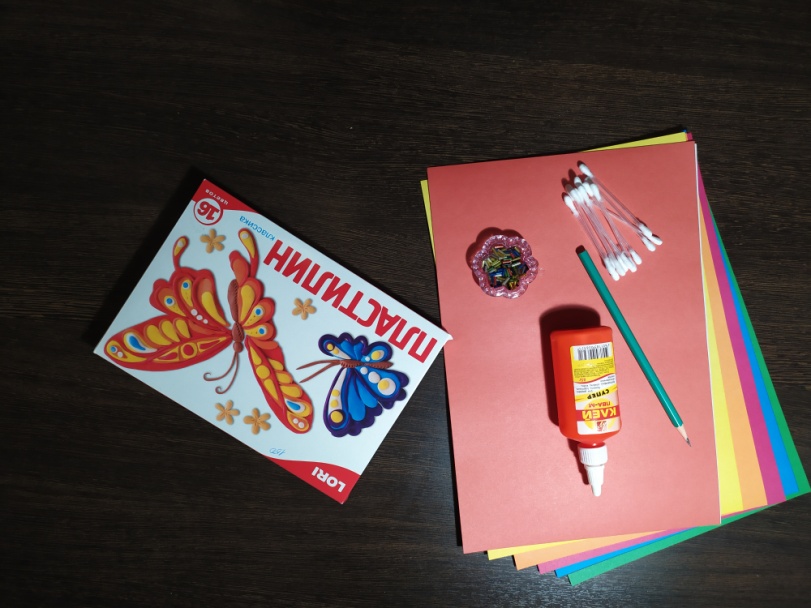 Пасха – это наш самый главный праздник. В этот светлый день в семьях пекут ароматные куличи, красят расписными узорам яйца. Дарят угощения со словами:  «Христос воскресе!», а отвечают: «Воистину воскресе! » — и расцеловаться в знак всепрощения и любви к близким.Считалось, что человек, попробовавший пасхальный кулич, вбирал в себя солнечные лучики и всё самое светлое и доброе, что есть в том мире.Мама утром встала рано,Испекла пирог румяныйПышный, сдобный и душистый,С чудной коркой золотистой.Он украшен пудрой сладкой,Белой сливочной помадкой.Он с ванильным ароматом,Начинён изюмом, маком,К славной Пасхе испечён.Куличом зовётся он.На картон  наносим контур нашей картины – Пасхальный кулич.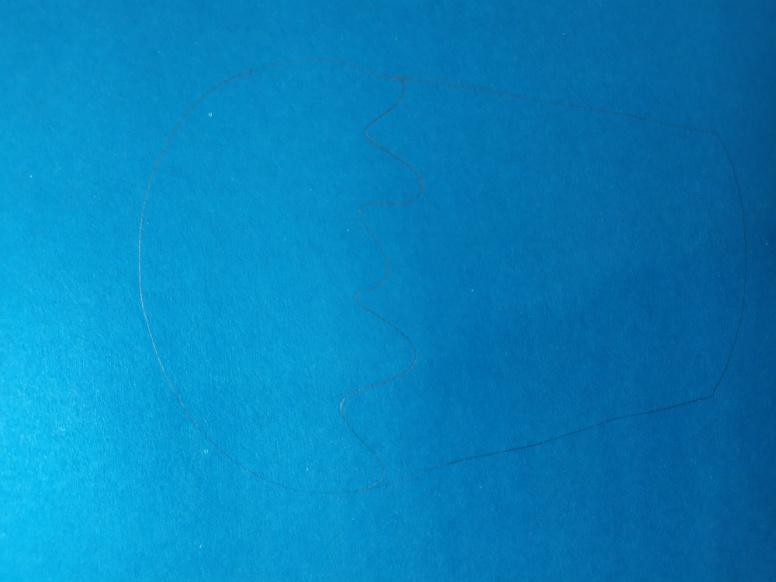 Далее приступаем к рисованию пластилином. Для этого нужно заранее разогреть пластилин для того, чтобы он лучше ложился на картон. На нижнюю часть кулича наносим пластилин коричневого цвета. 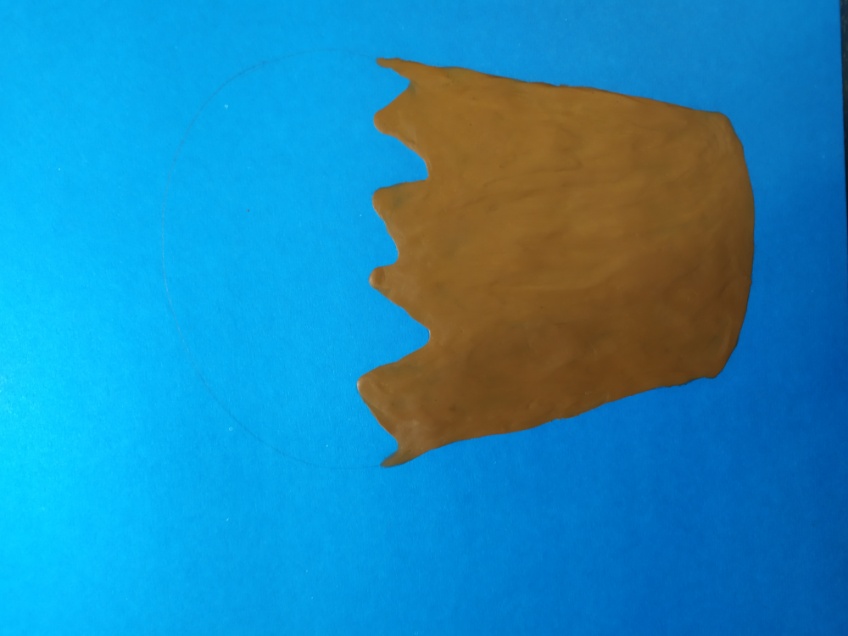 Таким же образом наносим пластилин белого цвета на верхнюю часть кулича.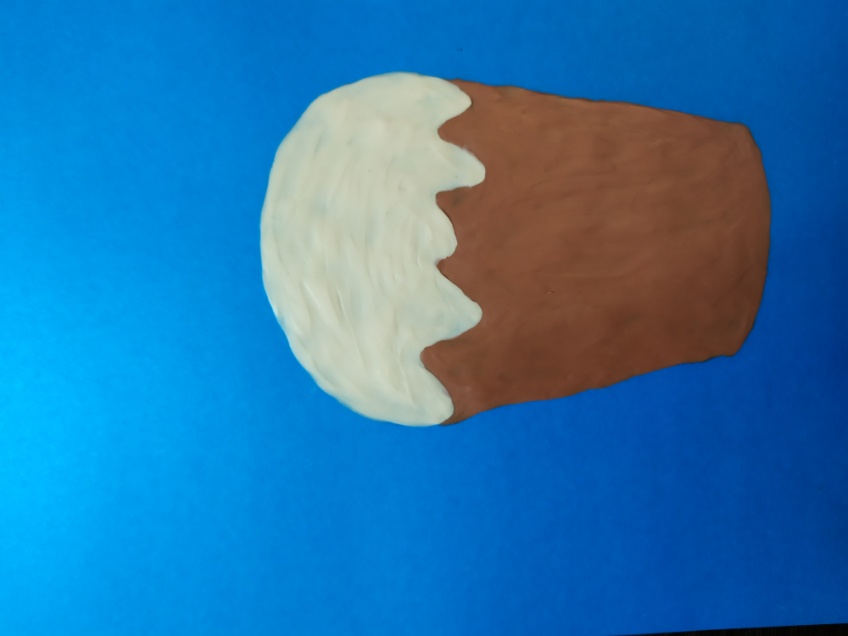 Для украшения верхней части кулича используем бусинки, но это не обязательно. Можно использовать любой подручный материал.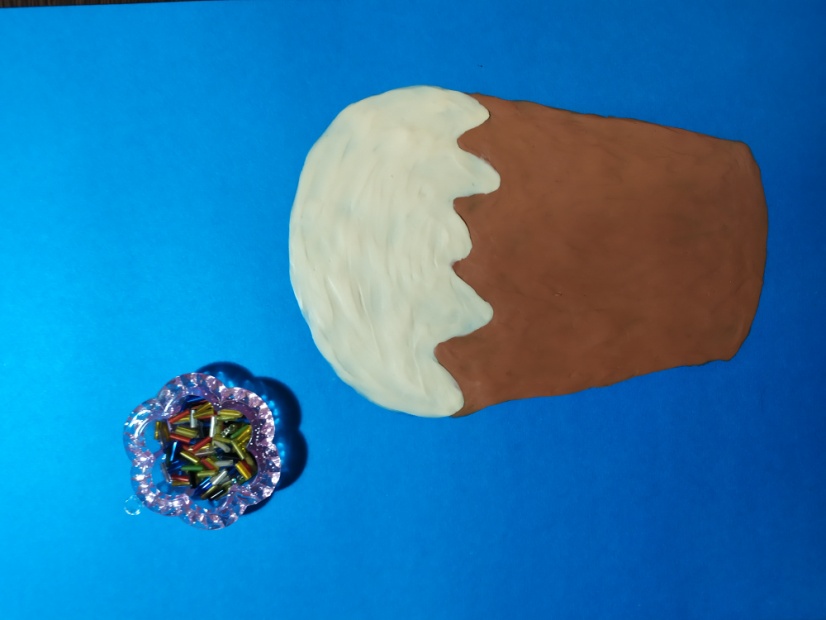 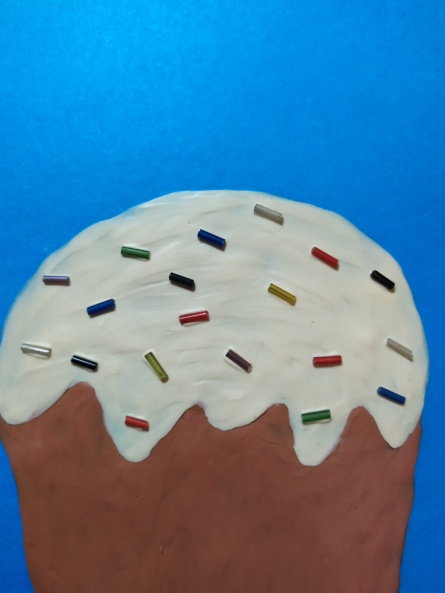 Для того, чтобы наша картина была завершённой, сделаем веточку вербы над куличом. Для этого возьмём пластилин тёмно-коричневого цвета (чёрного)  и раскатаем его. 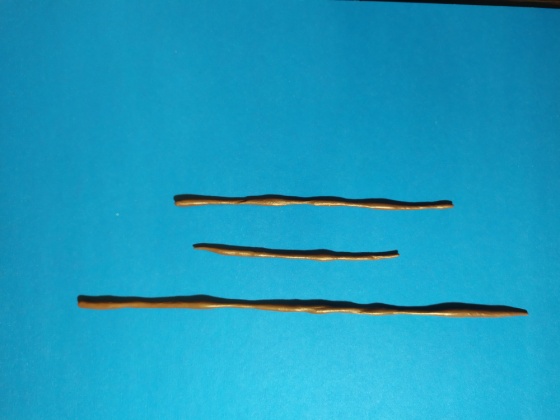 Выкладываем в форме веточки.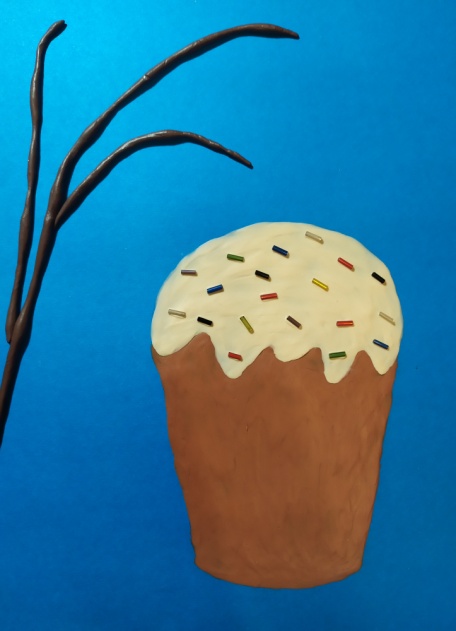 Мастерим почки, для этого снимаем с ватных палочек верхнюю часть (катаем из ваты маленькие шарики) и приклеиваем к веточке.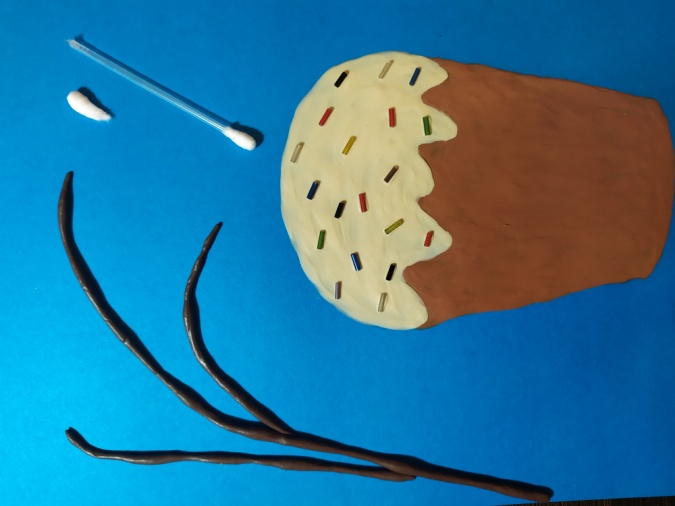 Вот что у нас получилось.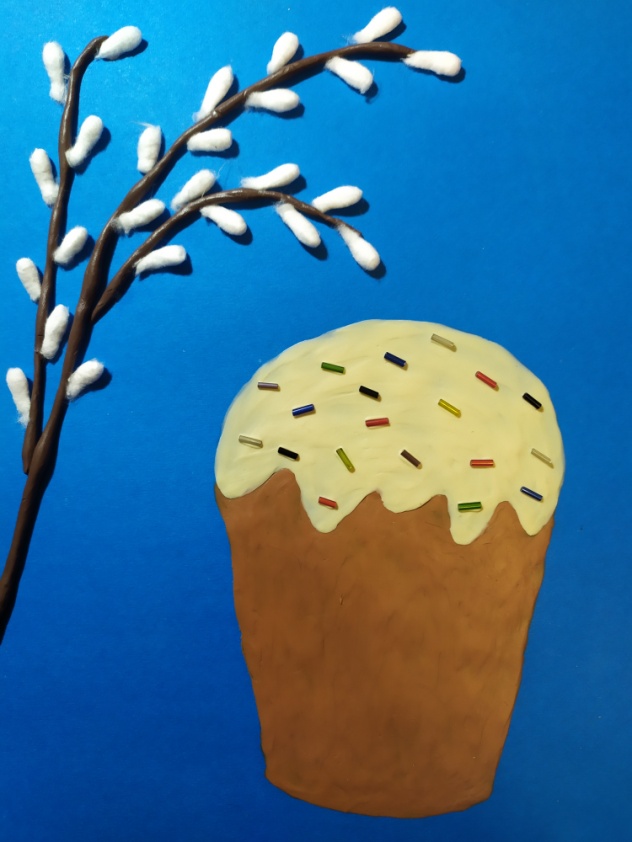 Всем творческих успехов!